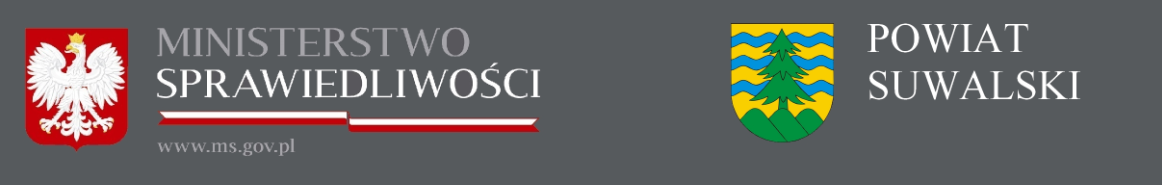 PUNKT NIEODPŁATNEJ POMOCY PRAWNEJ(SPECJALISTYCZNY DYŻUR MEDIACYJNY)STAROSTWO POWIATOWE W SUWAŁKACHUL. ŚWIERKOWA 60, 16-400 SUWAŁKI (POK. NR 19)CZYNNY CODZIENNIE W DNIACH PRACY STAROSTWA POWIATOWEGO 
W SUWAŁKACHW GODZINACH 1130 – 1530NIEODPŁATNEJ POMOCY PRAWNEJ LUB NIEODPŁATNEJ MEDIACJI UDZIELAJĄ ADWOKACI I RADCOWIE PRAWNI WSKAZANI PRZEZ STOWARZYSZENIE AKTYWNOŚCI SPOŁECZNEJ PRYZMAT W SUWAŁKACH KRS 0000145638PONIEDZIAŁEK – NIEODPŁATNEJ POMOCY PRAWNEJ UDZIELA ADWOKAT                                                 LUB RADCA PRAWNY                                               specjalizacja dyżuru w zakresie dziedziczeniaWTOREK - NIEODPŁATNEJ POMOCY PRAWNEJ UDZIELA ADWOKAT LUB                      RADCA PRAWNY           specjalizacja dyżuru w zakresie zabezpieczenia społecznegoŚRODA - NIEODPŁATNEJ POMOCY PRAWNEJ LUB NIEODPŁATNEJ MEDIACJI UDZIELA ADWOKAT - MEDIATOR                                            specjalistyczny dyżur mediacyjnyCZWARTEK - NIEODPŁATNEJ POMOCY PRAWNEJ UDZIELA ADWOKAT LUB                          RADCA PRAWNYPIĄTEK - NIEODPŁATNEJ POMOCY PRAWNEJ UDZIELA ADWOKAT LUB                   RADCA PRAWNY